ENK_PentaGen potvrzení přijetí objednávky č. OV20210357 ArcherDXDoručená pošta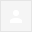 Vážená paní xxxxxxxx, vážený pane magistře,děkujeme za Vaši objednávku. Potvrzujeme přijetí objednávky. Vaše objednávka se vyřizuje u našich zahraničních partnerů.O přesném termínu expedice Vás ještě budeme informovat touto cestou.S pozdravem a přáním příjemného dne,Logistics manager
  PentaGen s.r.o.
  tel.: +420 xxxxxxxxxxxxxxxxx
  e-mail: xxxxxx@pentagen.cz  www.pentagen.czpo 17. 5. 15:18 (před 14 hodinami)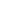 